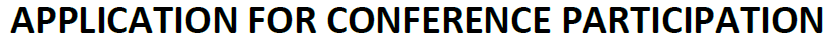 11th International Conference of Young Scientistsof the Euroregion’s Neisse High Schools 11.05.2017  in Jelenia Góra   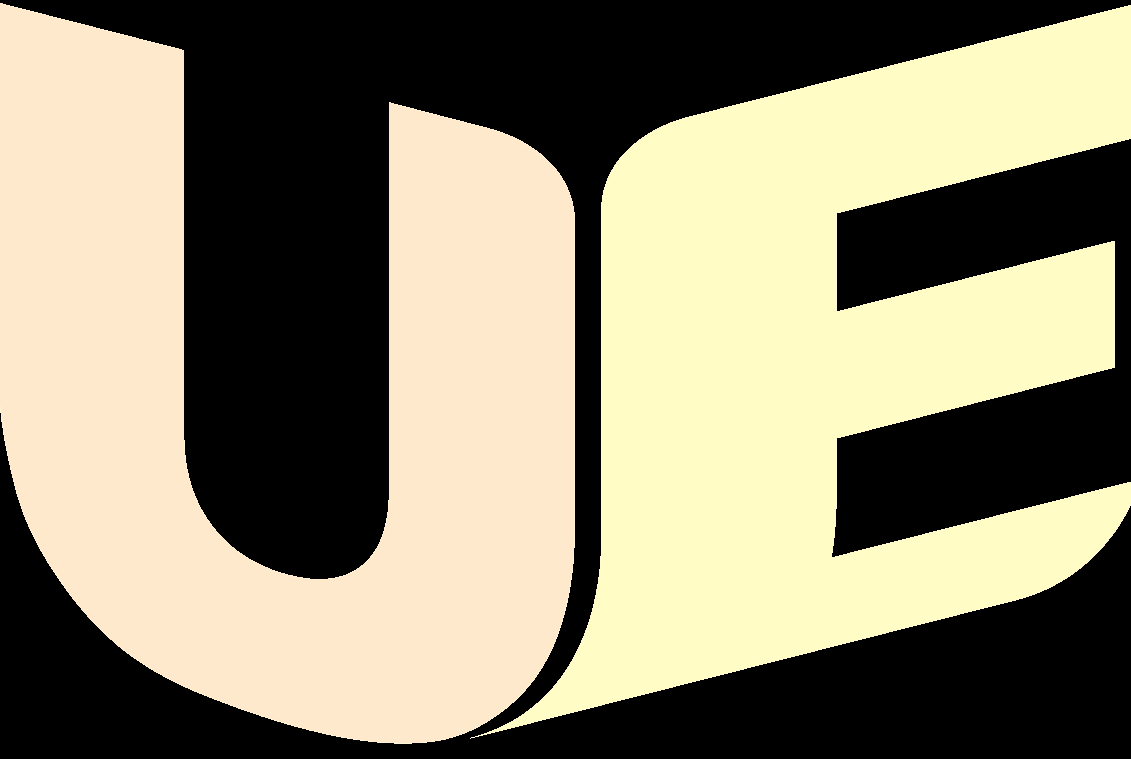 Wrocław Univerity of Economics
The Faculty of Economy, Management and Tourism in Jelenia GóraKochanowskiego Street 8; Jelenia GóraPOLANDI. INFORMATION ABOUT THE PARTICIPANTName and surname: ............................................................................................................................Year of study: ......................................................... Faculty, course ................................................................................................................................................................................................................Name of the represented institution: ................................................................................................ ...............................................................................................................................................................Address of the represented institution: ............................................................................................................................................................................................................................................................Conference participant’s phone number:: .......................................................................................Conference participant’s e-mail: .......................................................................................................II.  TITLE OF THE PAPER, SECTION......................................................................................................................................................................................................................................................................................................................................................................................................................................................................................III. THE NAME OF ACADEMIC SUPERVISOR............................................................................................................................................................I hereby agree to process my personal data for the needs of the conference entitled Young Scientists in line with the Act dated 29 September 1997 on Personal Data Protection (Official Gazette no. 133, item 883)								.......................................									Sign